Муниципальное  бюджетное образовательное учреждение детский сад «Гусельки» г.ВолгодонскаМатериал по развитию речи для детей 6-7 летпо лексической теме «Прилет птиц»(грамматический строй речи)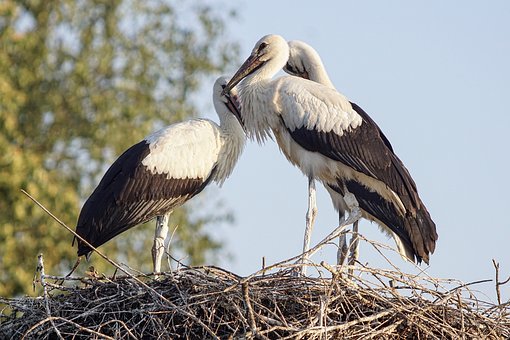 Воспитатель:высшей квалификационной категорииВалеева Светлана Валерьевна«Назови детёныша  птицы».1 вариант:грач 	-	грачонок	 -	грачатааист 	-	аистёнок	-	аистята  журавль 	-	журавлёнок	- 	журавлятакукушка 	-	кукушонок	-	кукушаталебедь	-	лебедёнок	-	лебедятаскворец 	-	скворчонок	-	скворчатаутка 	-    утенок 	-	утятагусь 	-	гусёнок	-	гусята2 вариант: «У кого кто» (с перекидыванием мяча).У кукушки 	- 	кукушонок
У журавля -	журавлёнок 
У скворца 	- 	скворчонок
У лебедя 	- 	лебеденок 
У утки 	- 	утенок У аиста 	- 	аистенокУ дрозда 	- 	дрозденокУ щегла 	-	щеглёнокУ гуся 	-	гусёнок2. Д/игра “Кто с кем улетает осенью на юг?”Летят журавли на юг (со своими) ... журавлятами.Летят утки на юг (со своими) ... утятами.Летят гуси на юг (со своими) ... гусятами.Летят аисты на юг (со своими) ... аистятами.Летят лебеди на юг (со своими) ... лебедятами.3.Игра  «Чьи крылья?».у журавля – журавлиныеу гуся - гусиныеу грача - грачиныеу соловья - соловьиные4. Упражнение «Назови ласково» (на образование существительных с помощью уменьшительно-ласкательных суффиксов).У птиц есть крылья. А как про крылья скажем ласково?крыло – крылышко	крылья – крылышки 	птенец – птенчикперо – перышко 	голова – головка	шея – шейка	ноги – ножки	лапы – лапки	клюв – клювик	глаз – глазик	глаза – глазки,	птенец – птенчикхвост – хвостик	гнездо – гнездышко	кукушка – кукушечкажуравль - журавлик5. Упражнение «Есть – нет» (родительный падеж единственного числа)лебедь – нет лебедя 	скворечник — … 	птица — … 	грач — … журавль — … 	соловей — … 	перо – … 	аист — … клюв — …6. Игра «Сосчитай» (согласование существительных с числительными в роде, числе и падеже):Одна ласточка, две ласточки, пять ласточек. Один соловей,  два соловья, пять соловьев.Одна кукушка, две кукушки,  пять кукушек.Один скворец, два скворца, пять скворцов.(аист, грач, журавль, утка, гусь)7. Игра  «Один – два - пять» (игра с мячом)Одна ласточка, две ласточки, пять…Одна утка, две утки, пять уток.Одна кукушка, две кукушки, пять кукушек.Одна птица, две птицы, пять птиц.Один аист, два аиста, пять аистов.Один гусь, два гуся, пять гусей.Одно гнездо, два гнезда, пять гнезд.8. Упражнение «Из двух – одно» (образование сложных прилагательных).Если у цапли длинный клюв, то это … (длинноклювая цапля).Если у цапли длинные ноги, то она … (длинноногая цапля).Если у аиста длинные ноги, то это … (длинноногий аист).Если у аиста красный клюв, то он … (красноклювый аист).Если у скворца короткий хвост, то это … (короткохвостый скворец).Если у ласточки острые крылья, то это … (острокрылая ласточка).Если у ласточки длинный хвост. Она... (длиннохвостая ласточка).Если у соловья звонкий голос, то это … (звонкоголосый соловей).Если у гуся длинная шея. Значит, какой гусь?  (длинношеей гусь).Если у утки плоский клюв. Она какая? (плоскоклювая утка).Если у грача острый клюв. Какой грач? (остроклювый грач).У грача чёрное крыло? Значит, он… (чернокрылый грач)